Максимальньная скоростьКенгуру 71 км/часЗаяц 72 км/часЛев 80 км/часЛошадь 88 км/часАнтилопа 100 км/часГепард 120 км/час.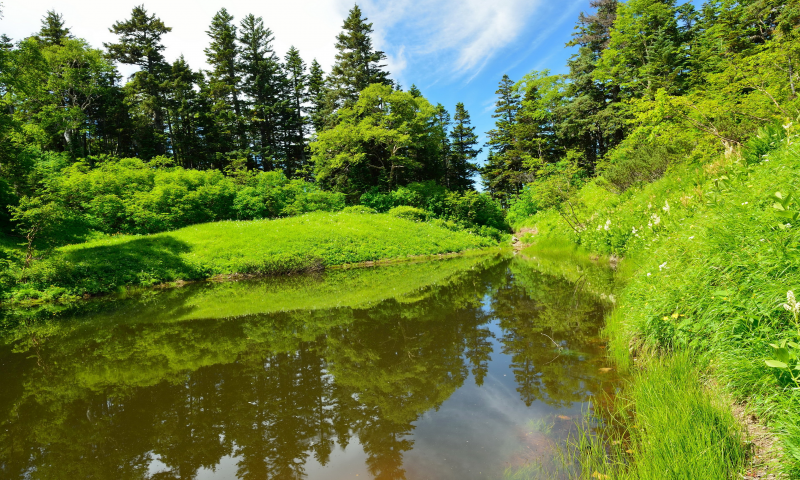 РыбыРыба меч 65 км/час Акула 70 км/часПарусник 112 км/часПтицыШпорцевый гусь 142 км/часСтриж 170 км/часЧеглок 240 км/часБеркут 320 км/час.Сапсан 390 км/час (при пикировании за добычей).Клещ Paratarsotomus macropalpis – самое быстрое живое существо на планете. За одну секунду он покрывает расстояние в 320 раз больше собственного размера.       Это равносильно тому, что если бы человек мог бегать   со скоростью 2 000 км/час!Человек 43 км/часЖираф 56 км/часМедведь 56 км/часЛиса 65 км/часСобака 69 км/часСтраус 70 км/час